COnseilQuarante-septième session ordinaire
Genève, 24 octobre 2013Arriérés de contributions au 30 septembre 2013Document établi par le Bureau de l’Union

Avertissement : le présent document ne représente pas les principes ou les orientations de l’UPOV	Dans le tableau suivant figurent les arriérés de contributions et les arriérés en ce qui concerne les participations au fonds de roulement au 30 septembre 2013.	Le Conseil sera informé de tout paiement reçu par le Bureau de l’Union entre le 30 septembre et le 24 octobre 2013 lorsqu’il examinera le présent document.	La liste des membres de l’Union qui auront perdu leur droit de vote à la date du 24 octobre 2013 sera communiquée sur demande.	Le Conseil est invité à prendre note de l’état du paiement des contributions au 30 septembre 2013.[Fin du document]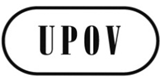 FC/47/11ORIGINAL : anglaisDATE : 1er octobre 2013UNION INTERNATIONALE POUR LA PROTECTION DES OBTENTIONS VÉGÉTALESUNION INTERNATIONALE POUR LA PROTECTION DES OBTENTIONS VÉGÉTALESUNION INTERNATIONALE POUR LA PROTECTION DES OBTENTIONS VÉGÉTALESGenèveGenèveGenèveMembrePas d’arriérés/
Année(s) d’arriérésMontant des arriérés
(en francs suisses)Montant des arriérés
(en francs suisses)Pourcentage du montant total des arriérésPourcentage du montant des arriérés par rapport à la contribution annuelle des membresAfrique du SudPas d’arriérésAlbanieContribution 2013 (solde)7 5473,6870,35AllemagnePas d’arriérésArgentineContribution 201326 82013,06100,00AustraliePas d’arriérésAutrichePas d’arriérésAzerbaïdjanPas d’arriérésBélarusContribution 201310 7285,22100,00BelgiquePas d’arriérésBolivie (État plurinational de)Contribution 2012Contribution 201310 72810 72821 45610,45200,00BrésilContribution 201313 4106,54100,00BulgariePas d’arriérésCanadaPas d’arriérésChiliPas d’arriérésChinePas d’arriérésColombiePas d’arriérésCosta RicaPas d’arriérésCroatiePas d’arriérésDanemarkPas d’arriérésÉquateurContribution 201310 7285,22100,00EspagnePas d’arriérésEstoniePas d’arriérésÉtats-Unis d’AmériquePas d’arriérésEx-République yougoslave de MacédoineContribution 201310 7285,22100,00Fédération de RussiePas d’arriérésFinlandePas d’arriérésFrancePas d’arriérésGéorgiePas d’arriérésHongriePas d’arriérésIrlandePas d’arriérésIslandePas d’arriérésIsraëlContribution 201326 82013,06100,00ItaliePas d’arriérésJaponPas d’arriérésJordaniePas d’arriérésKenyaPas d’arriérésKirghizistanPas d’arriérésLettoniePas d’arriérésLituaniePas d’arriérésMarocContribution 201310 7285,22100,00MexiquePas d’arriérésNicaraguaContribution 2012 (solde)Contribution 20136 40410 72817 1328,35159,70NorvègePas d’arriérésNouvelle-ZélandePas d’arriérésOmanPas d’arriérésOuzbékistanPas d’arriérésPanamaPas d’arriérésParaguayPas d’arriérésPays-BasPas d’arriérésPérouPas d’arriérésPologneContribution 201326 82013,06100,00PortugalPas d’arriérésRépublique de CoréePas d’arriérésRépublique de MoldovaPas d’arriérésRépublique dominicaineContribution 2012 (solde)
Contribution 2013979
10 728
11 7075,70
109,13République tchèquePas d’arriérésRoumaniePas d’arriérésRoyaume-UniPas d’arriérésSingapourPas d’arriérésSlovaquiePas d’arriérésSlovéniePas d’arriérésSuèdePas d’arriérésSuissePas d’arriérésTrinité-et-TobagoPas d’arriérésTunisiePas d’arriérésTurquiePas d’arriérésUkraineContribution 201310 7285,22100,00Union européennePas d’arriérésUruguayPas d’arriérésViet NamPas d’arriérésTotal205 352100,00